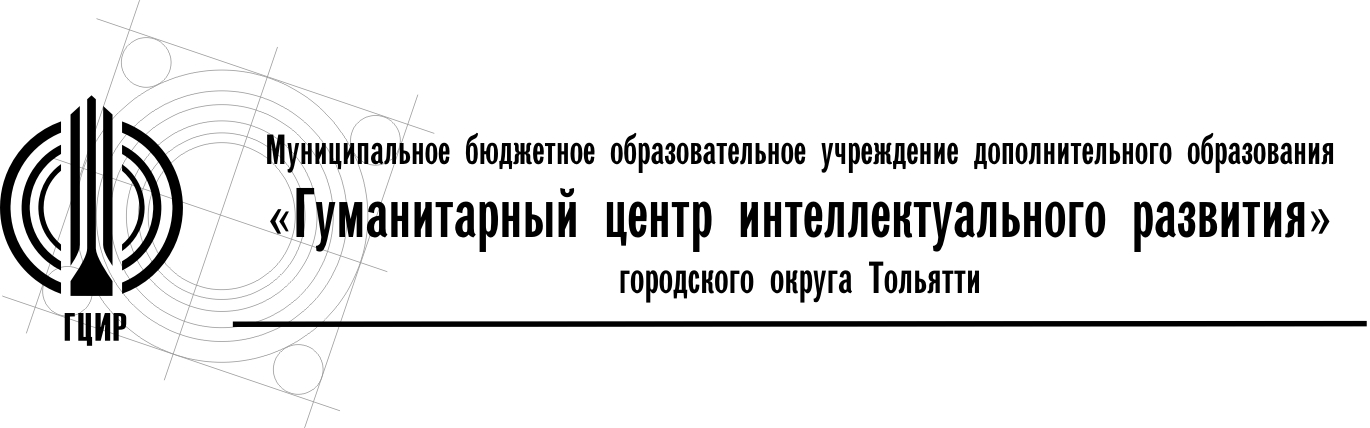 Уважаемые руководители!В соответствии с информационным письмом департамента образования администрации городского округа Тольятти от 13.09.2022  №4749/3.2 «О проведении Фестиваля литературного творчества «Веснушки» с 20 марта 2023г. проводится заочный конкурс детских литературных работ «Веснушки». Приглашаем принять участие в конкурсе учащихся 4-11 классов. Направляем Порядок проведения конкурса (Приложение 1).Для участия в конкурсе необходимо в срок с 20 марта по 10 апреля 2023 г. предоставить в оргкомитет детскую творческую литературную работу с анкетой-заявкой (Приложение 2). Работа представляет собой текстовый документ и в электронном виде прикрепляется как контрольная работа в дистанционных материалах дополнительной программы «Мастерская литературного творчества «Веснушки» на дистанционной платформе сайта МБОУ ДО ГЦИР. Алгоритм регистрации и размещения конкурсной работы в Приложении 3.Вопросы и справки:  Голюнова Татьяна Николаевна, руководитель проекта, педагог МБОУ ДО ГЦИР, тел. +79879239950, e-mail: gtn@cir.tgl.ru .Директор МБОУ ДО ГЦИР					А.В. ХаироваГолюнова Т.Н.37-94-99 (доб.410)Приложение 1ПОРЯДОКпроведения заочного конкурса детских литературных работ в рамках городского Фестиваля детского литературного творчества «Веснушки» в 2022-2023 учебном году1. Общие положения1.1. Заочный конкурс детских литературных работ (далее Конкурс) является вторым этапом городского Фестиваля детского литературного творчества «Веснушки», который проводится в г.о.Тольятти на основании приказа департамента образования администрации г.о. Тольятти от  18.08.2022 г. № 270-пк/3.2 «О проведении городских мероприятий для обучающихся в 2022-2023 учебном году» и в соответствии с Порядком проведения городского  фестиваля литературного творчества «Веснушки» (информационное письмо департамента образования администрации городского округа Тольятти от 13.09.2022  № 4749/3.2 «О проведении Фестиваля литературного творчества «Веснушки»).1.2. Цель Конкурса - формирование художественно-эстетической культуры учащихся через приобщение их к литературному творчеству.2. Участники Конкурса:2.1. Участниками Конкурса являются учащиеся 10-17 лет общеобразовательных учреждений города, приславшие авторские литературные работы. 2.2. Учащиеся распределяются по возрастным категориям: учащиеся 4-6 классов;учащиеся 7-11 классов. 3. Номинации и тематические направления Конкурса3.1. Детские литературные работы, направляемые на Конкурс, должны соответствовать жанровым номинациям Фестиваля: поэзия;художественная проза;драматургия.3.2. Детские литературные работы, направляемые на Конкурс, должны соответствовать одному из тематических направлений Фестиваля:Тематические направления для возрастной категории 4-6 классов: «Край родной, навек любимый…» (произведения о городе и родном крае);«О самых любимых, о самых родных» (произведения о семье, близких, родных, друзьях);«Мы в ответе за тех, кого приручили» (произведения о братьях наших меньших, в том числе произведения, посвященные бездомным животным, под девизом «пойдем домой»);«Чтобы помнили» (произведения патриотической тематики, в том числе  посвященные 78-летию Победы в Великой Отечественной войне и современным защитникам Отечества); «Приключения рядом!» (произведения, посвященные путешествиям и необычным событиям в жизни юных авторов).Тематические направления для возрастной категории 7-11 классов:«Нет, я не Байрон, я другой» (осмысление себя как автора);«Наследники Победы» (произведения патриотической тематики, в том числе  посвященные 78-летию Победы в Великой Отечественной войне и современным защитникам Отечества);«Сердце страстное пленилось…» (произведения о внутреннем мире человека, любви, дружбе);«И звезда с звездою говорит…» (произведения о природе); «Узнаю тебя, жизнь! Принимаю!» (философские произведения о смысле жизни).3.3. Каждый автор с разными работами может участвовать в одной или нескольких жанровых номинациях, одном или нескольких тематическом направлении. В одной номинации и одном тематическом направлении представляется одна конкурсная работа.3.4. Организаторы Конкурса имеют право на выделение дополнительных номинаций и подноминаций или объединение номинаций в зависимости от количества поступивших на конкурс работ. 4. Порядок приема детских литературных работ4.1. Детские литературные работы с анкетой-заявкой (форма в приложении 2) принимаются на Конкурс с 20 марта до 10 апреля 2023 года. Работа представляет собой текстовый документ и в электронном виде прикрепляется как контрольная работа в дистанционных материалах дополнительной программы «Мастерская литературного творчества «Веснушки» на дистанционной платформе сайта МБОУ ДО ГЦИР. В каждом документе (файле) необходимо сначала разместить анкету-заявку участника, а затем непосредственно текст конкурсной работы (Приложение 2). Прозаические, стихотворные и драматургические произведения оформляются в разных документах и прикрепляются к разным дистанционным материалам программы «Мастерская литературного творчества «Веснушки»: Конкурс «Веснушки-2023» Прием работ. ПРОЗА / СТИХИ /ДРАМА.4.2. Требования к конкурсным работам. На Конкурс необходимо представить детскую авторскую литературную работу на русском языке. Конкурсные работы могут быть только индивидуальными. Коллективные работы и работы в соавторстве не допускаются.Объём одной конкурсной работы - не более пяти печатных страниц. Одна работа может состоять из 1-5 стихотворений или 1-2 прозаических или драматургических произведений.Не принимаются на Фестиваль работы, не относящиеся к художественному стилю (школьные сочинения, публицистические работы, исследовательские проекты и т.п.).4.3. Требования к оформлению электронных вариантов работ. Текст работы выполняется в Word (поля: левое – 3 см, верхнее, нижнее – 2см, правое – 1,5 см.). Текст печатается шрифтом Times New Roman (размер шрифта - 12 кегель) через полтора интервала между строками. Заголовок (название произведения) помещается посередине и печатается заглавными буквами. Образец оформления в Приложении 2. Каждая работа представляет собой отдельный документ (файл), название которого включает номер или название образовательной организации и фамилию автора (например: 22 Иванов или Гранит Иванов). Алгоритм регистрации участника и размещения конкурсных работ на сайте МБОУ ДО ГЦИР в Приложении 3. 5. Критерии оценивания детских литературных работНаличие творческой идеи произведения.Оригинальность и полнота художественного воплощения замысла; Художественная глубина и выразительность, адекватность выразительных средств художественному замыслу;Жанровое своеобразие произведения; Самостоятельность, художественный вкус.6. Подведение итогов КонкурсаПодведение итогов Конкурса и награждение победителей проводится на финальном мероприятии городского Фестиваля детского литературного творчества «Веснушки» (май 2022 года). Авторские произведения, рекомендованные жюри, публикуются в сборнике творческих работ «Веснушки».Приложение 2Образец оформления детской творческой работы участника Конкурса Городской Фестиваль детского литературного творчества «Веснушки»2022-2023 учебный годАнкета-заявка1) Сведения об участнике конкурса детских литературных работ2) Сведения о литературной работеНАЗВАНИЕ ПЕРВОГО ПРОИЗВЕДЕНИЯТекст, текст, текст, текст, текст, текст, текст, текст, текст, текст, текст, текст, текст, текст, текст, текст, текст, текст, текст, текст, текст, текст, текст, текст, текст.НАЗВАНИЕ ВТОРОГО ПРОИЗВЕДЕНИЯ (если имеется)Текст, текст, текст, текст, текст, текст, текст, текст, текст, текст, текст, текст, текст, текст, текст, текст, текст, текст, текст, текст, текст, текст, текст, текст….Приложение 3Алгоритм регистрации участника и размещения конкурсных работ для участников Фестиваля «Веснушки»Для участия в конкурсе детских литературных работ участнику необходимо быть зарегистрированным на сайте МБОУ ДО ГЦИР в разделе «Дистанционное обучение». Если вы впервые входите в систему дистанционного обучения, то для регистрации необходимо иметь личный работающий адрес электронной почты. Этот адрес будет использоваться как имя пользователя для входа на сайт, также на него будет выслан пароль для входа и туда же будут отправляться письма с уведомлениями о новых материалах и событиях, связанных с выбранной учебной программой.Алгоритм регистрации: Зайти на сайт МБОУ ДО ГЦИР: http://cir.tgl.ru/Выбрать вкладку «Дистанционное обучение» в боковом меню. Нажать на ссылку «Регистрация». Указать адрес электронной почты в соответствующей графе, после чего на этот адрес будет выслан пароль. Войти на сайт ГЦИР под своим логином и паролем.  Заполнить профиль (вся личная информация защищена положением о защите персональных данных).Выбрать программу «Мастерская литературного творчества «Веснушки». После успешного прохождения процедуры регистрации, заявки будут обработаны организаторами Проекта и учащиеся получат возможность прикрепить свои конкурсные работы для участия в Фестивале «Веснушки».Если вы уже ранее были зарегистрированы на платформе дистанционного обучения МБОУ ДО ГЦИР, то сейчас вам необходимо зайти в систему под своим логином и паролем, зайти в материалы программы «Мастерская литературного творчества «Веснушки» и прикрепить свою конкурсную работу.Конкурсная работа должна представлять  собой текстовый документ Word. Этот документ в электронном виде необходимо прикрепить как контрольную работу в дистанционных материалах дополнительной программы «Мастерская литературного творчества «Веснушки». Прозаические, стихотворные и драматургические произведения оформляются в разных документах и прикрепляются к разным дистанционным материалам: Конкурс «Веснушки-2023» Прием работ. ПРОЗА,Конкурс «Веснушки-2023» Прием работ. СТИХИ,Конкурс «Веснушки-2023» Прием работ. ДРАМА.Для контактов: Голюнова Татьяна Николаевна, руководитель проекта, педагог дополнительного образования   МБОУ ДО ГЦИР, тел. (8482) 379499 (доб.410), сот.тел. +79879239950, e-mail: gtn@cir.tgl.ru .445045, Самарская обл., г.Тольяттиул. Лизы Чайкиной, 87Тел./факс: (8482) 37-94-99E-mail: office@cir.tgl.ruСайт: cir.tgl.ruИсх.№104  от  16.03.2023Руководителям МБУ и МБОУДОО проведении заочного конкурса детских литературных работ в рамках городского Фестиваля детского литературного творчества «Веснушки»Ф.И.О. участникаВозраст, классОбразовательная организацияКонтактная информация (телефон, e-mail) участникаФ.И.О. педагога-наставника (если имеется)Должность и место работы педагога-наставникаКонтактная информация (телефон, e-mail) педагога-наставникаЖанровая номинация См. п. 3.1Тематическое направлениеСм. п 3.2Описание работы (количество и название произведений)